Hello Mr/Ms ______________________,Within the past few weeks you have received two requests in the mail to participate in a national survey of veterans.  A paper copy of the survey was included.  We are contacting you again to ask you to please complete the survey.  If you still have the paper copy, please complete it and mail it back to us in the previously provided stamped envelope.  If you would like, you may also complete the survey online at the following address:	______________________________________We appreciate the time you take to complete the survey.  Charlene Weir, RN, PhDPrincipal Investigator Hello Mr/Ms ______________________,Within the past few weeks you have received two requests in the mail to participate in a national survey of veterans.  A paper copy of the survey was included.  We are contacting you again to ask you to please complete the survey.  If you still have the paper copy, please complete it and mail it back to us in the previously provided stamped envelope.  If you would like, you may also complete the survey online at the following address:	______________________________________We appreciate the time you take to complete the survey.  Charlene Weir, RN, PhDPrincipal Investigator Hello Mr/Ms ______________________,Within the past few weeks you have received two requests in the mail to participate in a national survey of veterans.  A paper copy of the survey was included.  We are contacting you again to ask you to please complete the survey.  If you still have the paper copy, please complete it and mail it back to us in the previously provided stamped envelope.  If you would like, you may also complete the survey online at the following address:	______________________________________We appreciate the time you take to complete the survey.  Charlene Weir, RN, PhDPrincipal Investigator Hello Mr/Ms ______________________,Within the past few weeks you have received two requests in the mail to participate in a national survey of veterans.  A paper copy of the survey was included.  We are contacting you again to ask you to please complete the survey.  If you still have the paper copy, please complete it and mail it back to us in the previously provided stamped envelope.  If you would like, you may also complete the survey online at the following address:	______________________________________We appreciate the time you take to complete the survey.  Charlene Weir, RN, PhDPrincipal Investigator 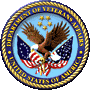 George E. Wahlen	Department of Veterans Affairs	500 Foothill Drive	Attn:  Charlene Weir, Research		Mailcode: #182	Salt Lake City, UT  84148George E. Wahlen	Department of Veterans Affairs	500 Foothill Drive	Attn:  Charlene Weir, Research		Mailcode: #182	Salt Lake City, UT  84148George E. Wahlen	Department of Veterans Affairs	500 Foothill Drive	Attn:  Charlene Weir, Research		Mailcode: #182	Salt Lake City, UT  84148George E. Wahlen	Department of Veterans Affairs	500 Foothill Drive	Attn:  Charlene Weir, Research		Mailcode: #182	Salt Lake City, UT  84148